Activité en classe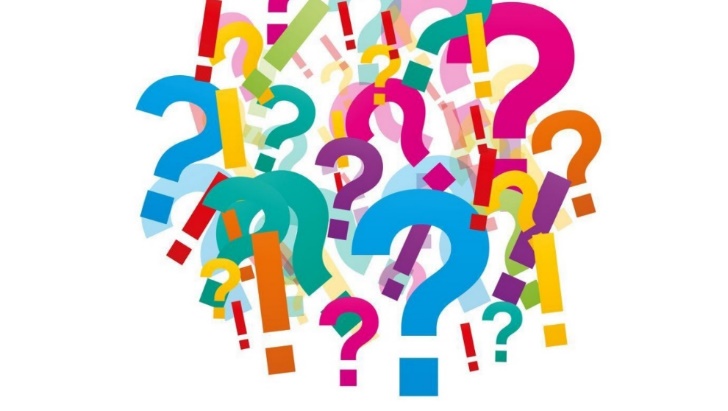 Trouve les mots qui manquent"A leur arrivée à ........................, Paul et Barnabé furent accueillis par l'Eglise, les ................................... et les Anciens.Certains disaient : « Il faut obliger ces gens à recevoir la circoncision, et à observer la loi de ...............................»Pierre leur dit : « Dieu a donné l'............... .................. aux païens tout comme à nous ; sans faire aucune distinction entre eux et nous, il a purifié leurs .......................... par la foi»"Source : Idée caté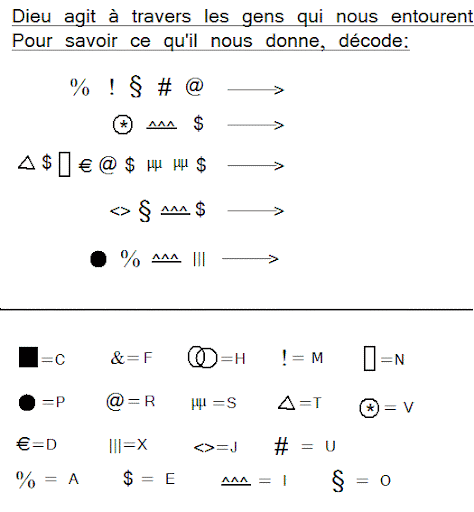 